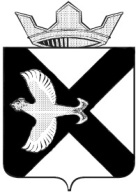 АДМИНИСТРАЦИЯ МУНИЦИПАЛЬНОГО ОБРАЗОВАНИЯ ПОСЕЛОК БОРОВСКИЙРАСПОРЯЖЕНИЕ28 декабря 2021г.							          			№ 509рп. БоровскийТюменского муниципального районаОб утверждении Плана противодействия коррупции администрации муниципального образования поселок Боровский на 2022-2025 годы	Во исполнение Национального плана противодействия коррупции на 2021-2024 годы в Тюменской области, в соответствии с распоряжением Правительства Тюменской области от 22.10.2021 № 929-рп «Об утверждении Плана противодействия коррупции в исполнительных органах государственной власти Тюменской области на 2022 - 2025 годы», руководствуясь Уставом муниципального образования поселок Боровский Тюменского муниципального района Тюменской области:1. Утвердить План противодействия коррупции администрации  муниципального образования поселок Боровский на 2022 - 2025 годы согласно приложению к настоящему распоряжению.2. Должностным лицам администрации муниципального образования поселок Боровский, ответственным за исполнение мероприятий Плана противодействия коррупции администрации муниципального образования поселок Боровский на 2022 - 2025 годы, утвержденного приложением к настоящему распоряжению (далее – План противодействия коррупции):1)	 обеспечить реализацию Плана противодействия коррупции;2) ежегодно, в срок до 15 декабря текущего года представлять администрации муниципального образования поселок Боровский информацию о достижении показателей реализации Плана противодействия коррупции.3.  Настоящее распоряжение вступает в силу с 01.01.2022.  4. Контроль за исполнением настоящего распоряжения оставляю за собой.И.о. Главы муниципального образования                                   О.В. СуппесПриложение к распоряжению Администрациимуниципального образования поселок Боровскийот 28.12.2021 № 509План противодействия коррупции администрации муниципального образования поселок Боровский на 2022-2025 годыN п/пСодержание мероприятияСрок выполненияОтветственные исполнителиПоказатели реализации мероприятийПоказатели реализации мероприятийПоказатели реализации мероприятийN п/пСодержание мероприятияСрок выполненияОтветственные исполнителиОжидаемый результатФактическое исполнениеФактическое исполнение1. Подготовка и принятие правовых актов муниципального образования поселок Боровский, направленных на противодействие коррупции, вопросы практики правоприменения1. Подготовка и принятие правовых актов муниципального образования поселок Боровский, направленных на противодействие коррупции, вопросы практики правоприменения1. Подготовка и принятие правовых актов муниципального образования поселок Боровский, направленных на противодействие коррупции, вопросы практики правоприменения1. Подготовка и принятие правовых актов муниципального образования поселок Боровский, направленных на противодействие коррупции, вопросы практики правоприменения1. Подготовка и принятие правовых актов муниципального образования поселок Боровский, направленных на противодействие коррупции, вопросы практики правоприменения1. Подготовка и принятие правовых актов муниципального образования поселок Боровский, направленных на противодействие коррупции, вопросы практики правоприменения1. Подготовка и принятие правовых актов муниципального образования поселок Боровский, направленных на противодействие коррупции, вопросы практики правоприменения1.1Подготовка проектов решений Думы  муниципального образования поселок Боровский, направленных на противодействие коррупции, представление их главе муниципального образования  для внесения в Думу муниципального образования поселок БоровскийПо мере необходимостиЗаместитель главы сельского поселения по правовым и кадровым вопросамСвоевременное внесение в Думу  муниципального образования поселок Боровский проектов решенийКоличество внесенных в Думу муниципального образования поселок Боровский проектов решенийКоличество внесенных в Думу муниципального образования поселок Боровский проектов решений1.2Подготовка и принятие необходимых нормативных правовых и ненормативных правовых актов администрации  муниципального образования поселок Боровский, направленных на противодействие коррупцииПо мере необходимостиЗаместитель главы сельского поселения по правовым и кадровым вопросамСвоевременное принятие администрацией  муниципального образования поселок Боровский нормативных правовых и ненормативных правовых актовКоличество принятых администрацией  муниципального образования поселок Боровский нормативных правовых и ненормативных правовых актовКоличество принятых администрацией  муниципального образования поселок Боровский нормативных правовых и ненормативных правовых актов1.3Рассмотрение вопросов правоприменительной практики по результатам вступивших в законную силу решений судов, арбитражных судов о признании недействительными ненормативных правовых актов, незаконными решений и действий (бездействия) администрации муниципального образования поселок Боровский, должностных лиц в целях выработки и принятия мер по предупреждению и устранению причин выявленных нарушенийЕжегодноЗаместитель главы сельского поселения по правовым и кадровым вопросамВыработка и принятие мер по предупреждению и устранению причин допущенных нарушенийКоличество рассмотренных вопросов правоприменительной практики и принятые решенияКоличество рассмотренных вопросов правоприменительной практики и принятые решения1.4Обобщение и анализ отчетов о рассмотрении вопросов правоприменительной практики по результатам вступивших в законную силу решений судов, арбитражных судов о признании недействительными ненормативных правовых актов, незаконными решений и действий (бездействия) администрации муниципального образования поселок Боровский,  должностных лиц в целях выработки и принятия мер по предупреждению и устранению причин выявленных нарушений; направление специалистам администрации муниципального образования поселок Боровский рекомендаций о принятии мер по предупреждению и устранению причин выявленных нарушенийЕжегодноЗаместитель главы сельского поселения по правовым и кадровым вопросамВыработка и принятие мер по предупреждению и устранению причин выявленных нарушений, подготовка соответствующих рекомендаций для специалистов администрации  муниципального образования поселок БоровскийКоличество подготовленных и направленных специалистам администрации муниципального образования поселок Боровский рекомендаций о принятии мер по предупреждению и устранению причин выявленных нарушенийКоличество подготовленных и направленных специалистам администрации муниципального образования поселок Боровский рекомендаций о принятии мер по предупреждению и устранению причин выявленных нарушений2. Проведение антикоррупционной экспертизы нормативных правовых актов администрации муниципального образования поселок Боровский и их проектов2. Проведение антикоррупционной экспертизы нормативных правовых актов администрации муниципального образования поселок Боровский и их проектов2. Проведение антикоррупционной экспертизы нормативных правовых актов администрации муниципального образования поселок Боровский и их проектов2. Проведение антикоррупционной экспертизы нормативных правовых актов администрации муниципального образования поселок Боровский и их проектов2. Проведение антикоррупционной экспертизы нормативных правовых актов администрации муниципального образования поселок Боровский и их проектов2. Проведение антикоррупционной экспертизы нормативных правовых актов администрации муниципального образования поселок Боровский и их проектов2. Проведение антикоррупционной экспертизы нормативных правовых актов администрации муниципального образования поселок Боровский и их проектов2.1Размещение проектов нормативных правовых актов администрации муниципального образования на официальном сайте Администрации Тюменского муниципального района на странице муниципального образования поселок Боровский в целях проведения их независимой антикоррупционной экспертизыПо факту подготовки проекта нормативного правового актаЗаместители главы сельского поселения по курируемым направлениям деятельностиВыявление в проектах нормативных правовых актов) коррупциогенных факторов и их исключение,Выявление в проектах нормативных правовых актов) коррупциогенных факторов и их исключение,Количество заключений независимых экспертов по результатам проведения независимой антикоррупционной экспертизы, принятых во внимание2.2Проведение антикоррупционной экспертизы проектов нормативных правовых актов администрации  муниципального образования поселок БоровскийПо факту подготовки проекта нормативного правового актаЗаместитель главы сельского поселения по правовым и кадровым вопросамВыявление в проектах нормативных правовых актов коррупциогенных факторов и их исключениеВыявление в проектах нормативных правовых актов коррупциогенных факторов и их исключениеКоличество проектов нормативных правовых актов, в отношении которых проведена антикоррупционная экспертиза, а также количество выявленных и исключенных коррупциогенных факторов2.3Проведение антикоррупционной экспертизы действующих нормативных правовых актов администрации муниципального образования поселок БоровскийВ соответствии с планом проведения ревизий нормативных правовых актовЗаместитель главы сельского поселения по правовым и кадровым вопросамВыявление в нормативных правовых актах коррупциогенных факторов и их исключениеВыявление в нормативных правовых актах коррупциогенных факторов и их исключениеКоличество нормативных правовых актов, в отношении которых проведена антикоррупционная экспертиза, а также количество выявленных и исключенных коррупциогенных факторов3. Мероприятия по противодействию коррупции в сфере прохождения муниципальной службы3. Мероприятия по противодействию коррупции в сфере прохождения муниципальной службы3. Мероприятия по противодействию коррупции в сфере прохождения муниципальной службы3. Мероприятия по противодействию коррупции в сфере прохождения муниципальной службы3. Мероприятия по противодействию коррупции в сфере прохождения муниципальной службы3. Мероприятия по противодействию коррупции в сфере прохождения муниципальной службы3. Мероприятия по противодействию коррупции в сфере прохождения муниципальной службы3.1Обеспечение деятельности Комиссии по соблюдению требований к служебному поведению муниципальных служащих администрации муниципального образования поселок Боровский и урегулированию конфликта интересов По мере необходимостиЗаместитель главы сельского поселения по правовым и кадровым вопросамОбеспечение соблюдения муниципальными служащими ограничений и запретов, требований о предотвращении или урегулировании конфликта интересов, осуществление мер по предупреждению коррупции, обеспечение привлечения муниципальных служащих к ответственности за совершение коррупционных правонарушенийОбеспечение соблюдения муниципальными служащими ограничений и запретов, требований о предотвращении или урегулировании конфликта интересов, осуществление мер по предупреждению коррупции, обеспечение привлечения муниципальных служащих к ответственности за совершение коррупционных правонарушенийСвоевременное рассмотрение на заседаниях Комиссии вопросов, являющихся основаниями для проведения заседаний Комиссий, количество проведенных заседаний Комиссий3.2Обеспечение реализации муниципальными служащими администрации муниципального образования поселок Боровский (далее – муниципальные служащие) обязанностей:- уведомлять представителя нанимателя (работодателя), органы прокуратуры Российской Федерации, иные государственные органы обо всех случаях обращения к ним каких-либо лиц в целях склонения к совершению коррупционных правонарушений;- уведомлять представителя нанимателя о своем намерении выполнять иную оплачиваемую работу;- уведомлять о получении подарка в связи с протокольными мероприятиями, служебными командировками и другими официальными мероприятиями, участие в которых связано с исполнением служебных (должностных) обязанностей;- обращаться за разрешением принять почетное или специальное звание, награду иностранного государства, международной организации, политической партии, другого общественного объединения, религиозного объединения либо уведомлять об отказе в получении;- сообщать представителю нанимателя о личной заинтересованности при исполнении должностных обязанностей, которая может привести к конфликту интересов, принимать меры по предупреждению такого конфликта;- в случаях, установленных законодательством, обращаться в адрес представителя нанимателя за получением разрешения участвовать на безвозмездной основе в управлении некоммерческой организацией;- обращаться в адрес представителя нанимателя с ходатайством о разрешении участвовать на безвозмездной основе в управлении коммерческой организацией в качестве члена коллегиального органа управления этой организации, в порядке, установленном законодательствомПо мере необходимостиЗаместитель главы сельского поселения по правовым и кадровым вопросамОбеспечение соблюдения муниципальными служащими ограничений и запретов, требований о предотвращении или урегулировании конфликта интересов, а также осуществление мер по предупреждению коррупцииОбеспечение соблюдения муниципальными служащими ограничений и запретов, требований о предотвращении или урегулировании конфликта интересов, а также осуществление мер по предупреждению коррупцииКоличество направленных муниципальными служащими и рассмотренных уведомлений, сообщений и ходатайств, перечисленных в настоящем пункте3.3Осуществление в установленном порядке приема и рассмотрения уведомлений и ходатайств лиц, замещающих муниципальные должности в администрации муниципального образования поселок Боровский (далее - лица, замещающие муниципальные должности):- о намерении участвовать на безвозмездной основе в управлении некоммерческой организацией;- о возникновении личной заинтересованности при исполнении должностных обязанностей, которая приводит или может привести к конфликту интересов;- о разрешении принять почетное или специальное звание, награду или иной знак отличия (за исключением научных и спортивных) иностранного государства, международной организации, политической партии, иного общественного объединения, другой организации либо об отказе в полученииПо мере необходимостиЗаместитель главы сельского поселения по правовым и кадровым вопросамОбеспечение соблюдения лицами, замещающими муниципальные должности, ограничений и запретов, требований о предотвращении или урегулировании конфликта интересов, а также осуществление мер по предупреждению коррупцииОбеспечение соблюдения лицами, замещающими муниципальные должности, ограничений и запретов, требований о предотвращении или урегулировании конфликта интересов, а также осуществление мер по предупреждению коррупцииКоличество направленных и рассмотренных уведомлений, сообщений и ходатайств, перечисленных в настоящем пункте3.4Осуществление в установленном порядке приема сведений о доходах, расходах, об имуществе и обязательствах имущественного характера (далее - сведения о доходах), представляемых в соответствии с законодательством Российской Федерации о противодействии коррупции:- гражданами, претендующими на замещение должностей муниципальной службы администрации муниципального образования поселок Боровский (далее - граждане, претендующие на замещение соответствующих должностей);- лицами, замещающими указанные должностиПри назначении на соответствующие должности(для граждан, претендующих на замещение соответствующих должностей);ежегодно до 30 апреля(для лиц, замещающих должности муниципальной службы, для муниципальных служащих)Заместитель главы сельского поселения по правовым и кадровым вопросамОбеспечение своевременного исполнения обязанности по представлению сведений о доходахОбеспечение своевременного исполнения обязанности по представлению сведений о доходахКоличество представленных сведений о доходах лицами, указанными в настоящем пункте3.5Обеспечение размещения сведений, представленных лицами, замещающими должности муниципальной службы на официальном сайте Администрации Тюменского муниципального районаВ течение 14 рабочих дней со дня истечения срока, установленного для представления сведенийЗаместитель главы сельского поселения по правовым и кадровым вопросамОбеспечение открытости и доступности информации о деятельности по профилактике коррупционных правонарушенийОбеспечение открытости и доступности информации о деятельности по профилактике коррупционных правонарушений3.6Осуществление в установленном порядке анализа сведений о доходах, представленных:гражданами, претендующими на замещение должностей муниципальной службы;лицами, замещающими указанные должностиЕжегодно(по мере представления сведений гражданами, а также в соответствии с утвержденным графиком)Заместитель главы сельского поселения по правовым и кадровым вопросамВыявление признаков нарушения законодательства о противодействии коррупцииВыявление признаков нарушения законодательства о противодействии коррупции3.7Проведение в случаях и порядке, установленных законодательством, проверок:- достоверности и полноты сведений о доходах, представленных лицами, замещающими должности муниципальной службы;- соблюдения муниципальными служащими ограничений и запретов, требований, установленных в целях противодействия коррупции, исполнения ими должностных обязанностей, установленных законодательствомПо мере необходимости (при наличии оснований)Заместитель главы сельского поселения по правовым и кадровым вопросамВыявление случаев несоблюдения лицами, замещающими соответствующие должности, законодательства о противодействии коррупции, принятие своевременных и действенных мер по выявленным нарушениямВыявление случаев несоблюдения лицами, замещающими соответствующие должности, законодательства о противодействии коррупции, принятие своевременных и действенных мер по выявленным нарушениямКоличество проведенных проверок, указанных в настоящем пункте, принятые меры3.8В случаях и порядке, установленных законодательством, осуществление контроля за расходами лиц, замещающих муниципальные должности и должности муниципальной службы, а также за расходами их супруг (супругов) и несовершеннолетних детейПо мере необходимости (при наличии оснований)Отдел по профилактике коррупционных и иных правонарушений Аппарата Губернатора Тюменской области (в части осуществления контроля за расходами),лиц, замещающих муниципальные должности и должности муниципальной службы, а также за расходами их супруг (супругов) и несовершеннолетних детей (в части своевременного и полного представления в Аппарат Губернатора Тюменской области документов и информации, являющихся основанием для осуществления контроля за расходами)Выявление случаев несоблюдения лицами, замещающими соответствующие должности, требований законодательства о противодействии коррупции, принятие своевременных и действенных мер по выявленным нарушениямВыявление случаев несоблюдения лицами, замещающими соответствующие должности, требований законодательства о противодействии коррупции, принятие своевременных и действенных мер по выявленным нарушениямКоличество лиц, указанных в настоящем пункте, в отношении которых осуществлен контроль за расходами, и его результаты3.9Обеспечение контроля соблюдения лицами, замещающими муниципальные должности, муниципальными служащими требований законодательства Российской Федерации о противодействии коррупции, касающихся предотвращения и урегулирования конфликта интересов, обеспечение применения к таким лицам мер ответственности в случае несоблюдения указанных требованийПостоянно (при наличии оснований)Заместитель главы сельского поселения по правовым и кадровым вопросам (в пределах компетенции, установленной нормативными правовыми и ненормативными правовыми актами муниципального образования поселок Боровский и Тюменской области)Обеспечение соблюдения лицами, указанными в настоящем пункте, требований к служебному поведению и (или) требований об урегулировании конфликта интересов, а также осуществление мер по предупреждению коррупции.Применение мер юридической ответственности в случаях несоблюдения запретов, ограничений и требований, установленных в целях противодействия коррупцииОбеспечение соблюдения лицами, указанными в настоящем пункте, требований к служебному поведению и (или) требований об урегулировании конфликта интересов, а также осуществление мер по предупреждению коррупции.Применение мер юридической ответственности в случаях несоблюдения запретов, ограничений и требований, установленных в целях противодействия коррупцииКоличество проведенных проверок соблюдения требований законодательства Российской Федерации о противодействии коррупции, касающихся предотвращения и урегулирования конфликта интересов, принятые меры3.10Контроль соблюдения муниципальными служащими обязанностей, ограничений, запретов, установленных в целях противодействия коррупцииПостоянноЗаместитель главы сельского поселения по правовым и кадровым вопросамВыявление случаев несоблюдения муниципальными служащими законодательства о противодействии коррупции, принятие своевременных и действенных мер по выявленным нарушениямВыявление случаев несоблюдения муниципальными служащими законодательства о противодействии коррупции, принятие своевременных и действенных мер по выявленным нарушениям3.11Предание гласности каждого установленного случая несоблюдения требований о предотвращении или об урегулировании конфликта интересовПри наличии информацииЗаместитель главы сельского поселения по правовым и кадровым вопросамПовышение открытости и доступности информации о деятельности по профилактике коррупционных правонарушенийПовышение открытости и доступности информации о деятельности по профилактике коррупционных правонарушений3.12Обеспечение исполнения обязанности по представлению в установленном порядке сведений о доходах, представляемых в соответствии с законодательством Российской Федерации о противодействии коррупции Губернатору Тюменской области лицами, замещающими муниципальные должности в органах местного самоуправленияЕжегодно до 30 апреля(для лиц, замещающих муниципальные должности)Заместитель главы сельского поселения по правовым и кадровым вопросам (в пределах компетенции, установленной нормативными правовыми и ненормативными правовыми актами муниципального образования поселок Боровский и Тюменской области)Обеспечение своевременного исполнения обязанности по представлению сведений о доходахОбеспечение своевременного исполнения обязанности по представлению сведений о доходахКоличество представленных сведений о доходах лицами, указанными в настоящем пункте3.13Обеспечение размещения сведений, представленных лицами, замещающими муниципальные должности на официальном сайте Администрации Тюменского муниципального районаВ течение 14 рабочих дней со дня истечения срока, установленного для представления сведенийЗаместитель главы сельского поселения по правовым и кадровым вопросамОбеспечение открытости и доступности информации о деятельности по профилактике коррупционных правонарушенийОбеспечение открытости и доступности информации о деятельности по профилактике коррупционных правонарушений3.14Обсуждение вопроса о состоянии работы по выявлению случаев несоблюдения муниципальными служащими требований о предотвращении или об урегулировании конфликта интересов, о принятых мерах ответственности к лицам, нарушившим эти требования, и о предании гласности каждого такого выявленного случая на заседании Комиссии по соблюдению требований к служебному поведению муниципальных служащих администрации муниципального образования поселок Боровский и урегулированию конфликта интересовЕжегодноЗаместитель главы сельского поселения по правовым и кадровым вопросамПовышение эффективности принимаемых антикоррупционных мерПовышение эффективности принимаемых антикоррупционных мер3.15Систематическое проведение оценок коррупционных рисков, возникающих при реализации функций администрации  муниципального образования поселок Боровский, и внесение уточнений в перечни должностей муниципальной службы, замещение которых связано с коррупционными рисками, и перечни должностей, при замещении которых на граждан при заключении ими трудового или гражданско-правового договора налагаются ограничения, установленные статьей 12 Федерального закона от 25.12.2008 № 273-ФЗ «О противодействии коррупции»ПостоянноЗаместитель главы сельского поселения по правовым и кадровым вопросамПовышение эффективности принимаемых антикоррупционных мерПовышение эффективности принимаемых антикоррупционных мер3.16Осуществление контроля за реализацией порядка сообщения муниципальными служащими администрации муниципального образования поселок Боровский о получении подарка в связи с протокольными мероприятиями, служебными командировками и другими официальными мероприятиями, участие в которых связано с их должностным положением или исполнением ими служебных (должностных) обязанностей, порядка сдачи и оценки подарка, реализации (выкупа) и зачисления средств, вырученных от его реализацииПостоянноЗаместитель главы сельского поселения по правовым и кадровым вопросамПредупреждение (снижение) коррупционных правонарушенийПредупреждение (снижение) коррупционных правонарушенийКоличество уведомлений о получении подарка в связи с протокольными мероприятиями, служебными командировками и другими официальными мероприятиями, направленными муниципальными служащими администрации  муниципального образования поселок Боровский, а также сданных и выкупленных подарков в установленном порядке3.17Направление в органы прокуратуры информации об отсутствии в течение 6 месяцев с даты увольнениясведений о трудоустройстве бывшего муниципального служащегоПостоянноЗаместитель главы сельского поселения по правовым и кадровым вопросамПовышение заинтересованности коммерческих (некоммерческих) организаций к соблюдению антикоррупционных требованийПовышение заинтересованности коммерческих (некоммерческих) организаций к соблюдению антикоррупционных требованийКоличество служащих, в отношении которых направлена информация в органы прокуратуры4. Антикоррупционное просвещение и образование4. Антикоррупционное просвещение и образование4. Антикоррупционное просвещение и образование4. Антикоррупционное просвещение и образование4. Антикоррупционное просвещение и образование4. Антикоррупционное просвещение и образование4. Антикоррупционное просвещение и образование4.1Осуществление комплекса организационных, разъяснительных и иных мер, в том числе проведение обучающих совещаний для муниципальных служащих, в том числе специалистов кадровых служб, по вопросам реализации антикоррупционного законодательства, по соблюдению ограничений, запретов и по исполнению обязанностей, установленных в целях противодействия коррупции, в том числе ограничений, касающихся получения подарков, а также разъяснение положений законодательства Российской Федерации о противодействии коррупции, об увольнении в связи с утратой доверия, о порядке проверки сведений, представляемых муниципальными служащими, в соответствии с законодательством Российской Федерации о противодействии коррупцииПостоянноЗаместитель главы сельского поселения по правовым и кадровым вопросамПовышение уровня правовой грамотности и правосознания в сфере противодействия коррупции, эффективности принимаемых антикоррупционных мерПовышение уровня правовой грамотности и правосознания в сфере противодействия коррупции, эффективности принимаемых антикоррупционных мерКоличество реализованных организационных, разъяснительных и иных мер, в том числе проведенных обучающих совещаний для муниципальных служащих, в том числе специалистов кадровых служб, по вопросам реализации антикоррупционного законодательства4.2Участие муниципальных служащих администрации  муниципального образования поселок Боровский, в должностные обязанности которых входит участие в противодействии коррупции, в мероприятиях по профессиональному развитию в области противодействия коррупции, в том числе их обучение по дополнительным профессиональным программам в области противодействия коррупцииЕжегодно (в соответствии с графиком)Заместитель главы сельского поселения по правовым и кадровым вопросамПрофессиональное развитие муниципальных служащих и работников подведомственных организаций, в должностные обязанности которых входит участие в противодействии коррупцииПрофессиональное развитие муниципальных служащих и работников подведомственных организаций, в должностные обязанности которых входит участие в противодействии коррупцииКоличество лиц, указанных в настоящем пункте, принявших участие в мероприятиях по профессиональному развитию в области противодействия коррупции, в том числе прошедших обучение по дополнительным профессиональным программам в области противодействия коррупции (с указанием вида мероприятия)4.3Участие лиц, впервые поступивших на муниципальную службу в администрацию муниципального образования поселок Боровский или на работу в подведомственные организации, и замещающих должности, связанные с соблюдением антикоррупционных стандартов, в мероприятиях по профессиональному развитию области противодействия коррупцииЕжегодно (в соответствии с графиком)Заместитель главы сельского поселения по правовым и кадровым вопросамПрофилактика нарушений лицами, впервые поступившими на муниципальную службу или на работу в подведомственные организации, законодательства о противодействии коррупции,Повышение уровня правовой грамотности и правосознания в сфере противодействия коррупцииПрофилактика нарушений лицами, впервые поступившими на муниципальную службу или на работу в подведомственные организации, законодательства о противодействии коррупции,Повышение уровня правовой грамотности и правосознания в сфере противодействия коррупцииКоличество лиц, указанных в настоящем пункте, принявших участие в мероприятиях по профессиональному развитию в области противодействия коррупции (с указанием вида мероприятия)4.4Участие муниципальных служащих администрации муниципального образования поселок Боровский, в должностные обязанности которых входит участие в проведении закупок товаров, работ, услуг для обеспечения государственных нужд, в мероприятиях по профессиональному развитию в области противодействия коррупции, в том числе их обучение по дополнительным профессиональным программам в области противодействия коррупцииЕжегодно (в соответствии с графиком) Заместитель главы сельского поселения по правовым и кадровым вопросамЗаместитель главы сельского поселения по экономике, финансированию и прогнозированиюПрофессиональное развитие муниципальных служащих и работников подведомственных учреждений, в должностные обязанности которых входит участие в противодействии коррупцииПрофессиональное развитие муниципальных служащих и работников подведомственных учреждений, в должностные обязанности которых входит участие в противодействии коррупцииКоличество лиц, указанных в настоящем пункте, принявших участие в мероприятиях по профессиональному развитию в области противодействия коррупции, в том числе прошедших обучение по дополнительным профессиональным программам в области противодействия (с указанием вида мероприятия)4.5Проведение работы по формированию отрицательного отношения муниципальных служащих администрации муниципального образования поселок Боровский к коррупции (в том числе к дарению подарков в связи с их должностным положением или в связи с исполнением ими служебных обязанностей):- проведение профилактических бесед с муниципальными служащими;- мониторинг выявленных в сфере противодействия коррупции нарушений, их обобщение и доведение до сведения муниципальных служащихПостоянноЗаместитель главы сельского поселения по правовым и кадровым вопросамФормирование антикоррупционного поведения. Повышение уровня правосознанияФормирование антикоррупционного поведения. Повышение уровня правосознанияКоличество проведенных профилактических бесед с муниципальными служащими, количество выявленных посредством мониторинга нарушений в сфере противодействия коррупции, доведенных до сведения муниципальных  служащих5. Информационная политика в сфере противодействия коррупции5. Информационная политика в сфере противодействия коррупции5. Информационная политика в сфере противодействия коррупции5. Информационная политика в сфере противодействия коррупции5. Информационная политика в сфере противодействия коррупции5. Информационная политика в сфере противодействия коррупции5. Информационная политика в сфере противодействия коррупции5.1Освещение в СМИ деятельности органов местного самоуправления  муниципального образования поселок Боровский, в том числе информирование о государственной антикоррупционной политике, разъяснение положений законодательства о противодействии коррупции, информирование о деятельности Комиссии по соблюдению требований к служебному поведению муниципальных служащих администрации муниципального образования поселок Боровский и урегулированию конфликта интересов, публикация информационных материалов по вопросам противодействия коррупции в целях продолжения работы по формированию в обществе нетерпимого отношения к коррупционному поведениюПостоянноЗаместитель главы сельского поселения по социальным вопросамПовышение информационной открытостиПовышение информационной открытостиКоличество материалов антикоррупционного характера, освещенных в СМИ5.2Опубликование на официальном сайте Администрации Тюменского муниципального района на странице муниципального образования поселок Боровский в разделе «Противодействие коррупции» доклада о деятельности в области противодействия коррупцииЕжегодноЗаместитель главы сельского поселения по социальным вопросамПовышение информационной открытостиПовышение информационной открытости5.3Опубликование на официальном сайте Администрации Тюменского муниципального района на странице муниципального образования поселок Боровский в разделе «Противодействие коррупции» информации о вопросах, рассмотренных на заседании Комиссии по соблюдению требований к служебному поведению муниципальных служащих администрации  муниципального образования поселок Боровский и урегулированию конфликта интересовВ течение семи рабочих дней после проведения очередного заседания Комиссии по соблюдению требований к служебному поведению муниципальных служащих администрации муниципального образования поселок Боровский и урегулированию конфликта интересовЗаместитель главы сельского поселения по социальным вопросамПовышение информационной открытостиПовышение информационной открытости5.4Опубликование на официальном сайте Администрации Тюменского муниципального района просветительских материалов антикоррупционной направленности и их актуализацияПо мере необходимостиЗаместитель главы сельского поселения по социальным вопросамПовышение информационной открытостиПовышение информационной открытости6. Взаимодействие с органами местного самоуправления муниципальных образований, входящих в состав Тюменского муниципального района, в рамках реализации антикоррупционной политики6. Взаимодействие с органами местного самоуправления муниципальных образований, входящих в состав Тюменского муниципального района, в рамках реализации антикоррупционной политики6. Взаимодействие с органами местного самоуправления муниципальных образований, входящих в состав Тюменского муниципального района, в рамках реализации антикоррупционной политики6. Взаимодействие с органами местного самоуправления муниципальных образований, входящих в состав Тюменского муниципального района, в рамках реализации антикоррупционной политики6. Взаимодействие с органами местного самоуправления муниципальных образований, входящих в состав Тюменского муниципального района, в рамках реализации антикоррупционной политики6. Взаимодействие с органами местного самоуправления муниципальных образований, входящих в состав Тюменского муниципального района, в рамках реализации антикоррупционной политики6. Взаимодействие с органами местного самоуправления муниципальных образований, входящих в состав Тюменского муниципального района, в рамках реализации антикоррупционной политики6.1Участие в проведении практических семинаров, инструкторско-методических выездов, совещаний, «круглых столов» (в том числе выездных) по антикоррупционной тематике для муниципальных служащих и лиц, замещающих муниципальные должности, в том числе:по соблюдению ограничений, запретов, а также по исполнению обязанностей, установленных законодательством Российской Федерации в целях противодействия коррупции;по формированию негативного отношения к получению подарков;об увольнении в связи с утратой доверияЕжегодноЗаместитель главы сельского поселения по правовым и кадровым вопросамПравовое просвещение лиц, замещающих муниципальные должности, и муниципальных служащихПравовое просвещение лиц, замещающих муниципальные должности, и муниципальных служащихКоличество проведенных мероприятий, указанных в настоящем пункте6.2Организация взаимодействия с Администрацией Тюменского муниципального района по вопросам размещения сведений, представленных муниципальными служащими и лицами, замещающими муниципальные должности, на официальном сайте Администрации Тюменского муниципального района в сети «Интернет»В течение 14 рабочих дней со дня истечения срока, установленного для представления сведенийЗаместитель главы сельского поселения по правовым и кадровым вопросамПовышение открытости и доступности информации о деятельности по профилактике коррупционных правонарушенийПовышение открытости и доступности информации о деятельности по профилактике коррупционных правонарушений6.3Проведение в пределах своей компетенции мониторинга деятельности по профилактике коррупционных правонарушений в органах местного самоуправления, а также соблюдения в них законодательства Российской Федерации о противодействии коррупцииПо мере необходимостиЗаместитель главы сельского поселения по правовым и кадровым вопросамВыявление и предупреждение коррупционных правонарушений в деятельности. Оперативное принятие соответствующих решений в случае подтверждения фактов нарушений.Выявление и предупреждение коррупционных правонарушений в деятельности. Оперативное принятие соответствующих решений в случае подтверждения фактов нарушений.7. Взаимодействие с населением и институтами гражданского общества7. Взаимодействие с населением и институтами гражданского общества7. Взаимодействие с населением и институтами гражданского общества7. Взаимодействие с населением и институтами гражданского общества7. Взаимодействие с населением и институтами гражданского общества7. Взаимодействие с населением и институтами гражданского общества7. Взаимодействие с населением и институтами гражданского общества7.1Обеспечение проведения заседаний Комиссии по соблюдению требований к служебному поведению муниципальных служащих администрации  муниципального образования поселок Боровский и урегулированию конфликта интересовПостоянно (в соответствии с планом работы)Заместитель главы сельского поселения по правовым и кадровым вопросамОбеспечение деятельности Комиссии по соблюдению требований к служебному поведению муниципальных служащих администрации  муниципального образования поселок Боровский и урегулированию конфликта интересовОбеспечение деятельности Комиссии по соблюдению требований к служебному поведению муниципальных служащих администрации  муниципального образования поселок Боровский и урегулированию конфликта интересовКоличество проведенных заседаний Комиссии по соблюдению требований к служебному поведению муниципальных служащих администрации  муниципального образования поселок Боровский и урегулированию конфликта интересов7.2Проверка сообщений граждан и организаций, а также субъектов общественного контроля о фактах совершения коррупционных правонарушений, в том числе поступающих через официальный сайт Администрации Тюменского муниципального района, направление данной информации в правоохранительные органыПо факту возникновенияЗаместитель главы сельского поселения по правовым и кадровым вопросамОперативное реагирование на поступившие сообщения о коррупционных проявленияхОперативное реагирование на поступившие сообщения о коррупционных проявлениях8. Создание условий минимизации коррупционных проявлений в сфере предпринимательства8. Создание условий минимизации коррупционных проявлений в сфере предпринимательства8. Создание условий минимизации коррупционных проявлений в сфере предпринимательства8. Создание условий минимизации коррупционных проявлений в сфере предпринимательства8. Создание условий минимизации коррупционных проявлений в сфере предпринимательства8. Создание условий минимизации коррупционных проявлений в сфере предпринимательства8. Создание условий минимизации коррупционных проявлений в сфере предпринимательства8.2Участие в проведении мероприятий с участием субъектов предпринимательской деятельности и представителей научного сообщества в целях обмена мнениями по вопросам взаимоотношений власти и бизнеса, разработки согласованных мер по осуществлению экономической деятельности, снижению административных барьеровПо мере необходимостиЗаместитель главы сельского поселения по экономике, финансированию и прогнозированиюПовышение эффективности принимаемых антикоррупционных мерПовышение эффективности принимаемых антикоррупционных мерНаименование и количество проведенных мероприятий